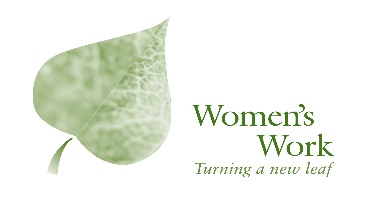 THE LINK WORK CONTACT CENTRESupervised ContactReferral FormReferrerChild(ren) being referredWho do the child(ren) live with?Family
SiblingsMotherMother’s PartnerMother’s SolicitorFatherFather’s PartnerFather’s SolicitorIssuesInvolvement of other servicesWe understand that many other professional agencies may be involved with the family. Please indicate in the allocated sections who the CAFCASS officer / Guardian and / or Social Worker is (if there is one) and give details of other agencies (e.g. CAMHS, counselling etc.) in the Additional Information sectionCAFCASS OfficerSocial ServicesChild ProtectionCourt OrdersEarly HelpRisk Assessment	Safeguarding ChildrenOther Potential ConcernsHealth, Medical and Developmental InformationArrival at the Centre AgreementPlease confirm that the following have been agreed by both adults, referrers and solicitors:Additional InformationSolicitor’s DeclarationThis form has been completed accurately and to the best of my knowledge
and I can confirm that the family have been made aware of this referral.Please email to linkworkchildcontactcentre@womens-work.org.uk Thank you.	Address:The Convent
11 Bridge GateDerbyDE1 3AUTelephone No:01332 242525Email:linkworkchildcontactcentre@womens-work.org.ukReferrer nameProfessionOrganisationAddressPostcodeTelephoneMobileFaxEmailChild 1Child 2Child 3Child 4Name Date of birthAgeGenderEthnicityTelephoneSchool, contact name & tel. no.Contact number for the child if direct contact is appropriateChild’s addressPostcodeNameRelationship to child(ren)AddressPostcodeTelephoneEthnicity / Cultural originReligionWho has parental responsibility?Child 1Child 2Child 3Child 4NameDate of birthAgeGenderEthnicityLiving withNameRelationship to child(ren)AddressPostcodeTelephone(!) If an email address is given, please inform your client that this is the method of communication we will use(!) If an email address is given, please inform your client that this is the method of communication we will useEmailEthnicity / Cultural originReligionName Parent of child?Lives with child?Solicitor’s nameSolicitor’s ref.Name of practiceAddressPostcodeTelephone Email addressNameRelationship to child(ren)AddressPostcodeTelephone(!) If an email address is given, please inform your client that this is the method of communication we will use(!) If an email address is given, please inform your client that this is the method of communication we will useEmailEthnicity / Cultural originReligionName Parent of child?Lives with child?Solicitor’s nameSolicitor’s ref.Name of practiceAddressPostcodeTelephone Email addressDoes the child(ren) have regular contact with both parents?If not, which parent are they not in contact with?How long since the child(ren) last saw the parent?How long since the child(ren) lived with the parent?Please give any other information about this situation you might be aware of Other information relating to parentingOther information relating to housingIs there an allocated CAFCASS Officer?NameAddressPostcodeTelephoneEmailGuardianGuardianIs there an allocated guardian?NameAddressPostcodeTelephoneEmailSocial WorkerSocial WorkerIs there an allocated Social Worker?NameAddressPostcodeTelephoneEmailCurrentlyHistoricallyName of Social WorkerIs there a court order relating to the contact?(!) Please attach a copy of the order / details to the referral(!) Please attach a copy of the order / details to the referralHave the child(ren) been registered on the Child Protection Register?Please give detailsWhat other court orders have been made in relation to the child(ren), and when?Court referencePlease give detailsHas an Early Help been completed for a child? If so, please give name and contact number of the Lead WorkerWhoYes / No / AllegationHighLowPhysical abuseSexual abuseEmotional abuseNeglectRisk of abductionWhoYes / No / AllegationHighLowDomestic abuseConflict between adultsAlcohol abuseDrug / substance abuseMental health issuesCultural issuesReligious issuesFinancial issuesMedical condition Physical conditionLearning difficultiesParenting skillsInvolvement of other family members in the contactRisk of violence towards staffRisk of self-harmRisks regarding home visitsOther? Please specify Areas of concernDo any of the children have any illness, allergy, disability, special needs or medical requirements? Please give detailsAre any of the children on the Educational Special Needs Register?Please give details of any specific behaviour / learning difficultiesDo any of the adults involved suffer from long-term physical / mental illness or a disability? Please give detailsAre there any children currently on or in need of medication? Please give detailsAre the parents willing to meet? Will the adult with whom the children reside be bringing them to and collecting them from the Centre? If no, please provide details below:NameRelationshipEmergency contact telephoneCan contact be started immediately? If not, please provide preferred contact start date:Contact has been agreed to take place atFrequencyFrequencyWeeklyFortnightlyMonthlyDurationDuration1 hour2 hoursNameRelationship to childOther person allowed to participate in contact (1)Other person allowed to participate in contact (2)Other person allowed to participate in contact (3)Other person allowed to participate in contact (4)What language is spoken at home?Is an interpreter required? Please give details inc. name and organisationHas this family ever used a Child Contact Centre? Please give detailsDoes the child consent to counselling, if appropriate?Additional Information: (Please use a separate sheet, if necessary)Has the child you have referred been known to CAFCASS?If so, are you aware of the outcome of that involvement?Has CAFCASS ever concluded that contact between child referred and parent should not take place?SignedNamePositionDateSignedDate